แบบประเมินการควบคุมภายในของส่วนงาน มหาวิทยาลัยมหิดล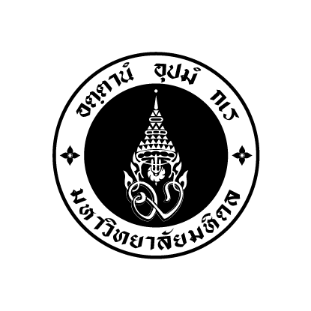 โดยเน้นกิจกรรมการควบคุม และข้อบังคับ ประกาศ ของมหาวิทยาลัยหรือของส่วนงานชื่อส่วนงาน .................................................................................... ประจำปีงบประมาณ ..........................ส่วนงานแสดงถึงความยึดมั่นในคุณค่าของความซื่อตรง (integrity) และจริยธรรม ฝ่ายบริหารได้จัดให้มีโครงสร้างสายการบังคับบัญชา การกำหนดอำนาจในการสั่งการและความรับผิดชอบที่เหมาะสมเพื่อให้ส่วนงานบรรลุวัตถุประสงค์ ภายใต้การกำกับดูแล (oversight) ของมหาวิทยาลัยส่วนงานแสดงถึงความมุ่งมั่นในการจูงใจ พัฒนาและรักษาบุคลากรที่มีความรู้ความสามารถส่วนงานกำหนดให้บุคลากรมีหน้าที่และความรับผิดชอบในการควบคุมภายใน เพื่อให้บรรลุตามวัตถุประสงค์ของส่วนงาน5. ส่วนงานกำหนดวัตถุประสงค์ไว้อย่างชัดเจนเพียงพอ เพื่อให้สามารถระบุและประเมินความเสี่ยงต่างๆ  ที่เกี่ยวข้องกับการบรรลุวัตถุประสงค์ของส่วนงานส่วนงานระบุและวิเคราะห์ความเสี่ยงทุกประเภทที่อาจกระทบต่อการบรรลุวัตถุประสงค์ไว้
อย่างครอบคลุมทั่วทั้งส่วนงาน ส่วนงานได้พิจารณาถึงโอกาสที่จะเกิดการทุจริต ในการประเมินความเสี่ยงที่จะบรรลุวัตถุประสงค์ของส่วนงานส่วนงานสามารถระบุและประเมินความเปลี่ยนแปลงที่อาจมีผลกระทบต่อระบบการควบคุมภายในส่วนงานมีมาตรการควบคุมที่ช่วยลดความเสี่ยงที่จะไม่บรรลุวัตถุประสงค์ของส่วนงานให้อยู่ในระดับที่ยอมรับได้ส่วนงานเลือกและพัฒนากิจกรรมการควบคุมทั่วไปด้วยระบบเทคโนโลยี เพื่อช่วยสนับสนุน
การบรรลุวัตถุประสงค์ส่วนงานจัดให้มีกิจกรรมการควบคุมผ่านทางนโยบาย ซึ่งได้กำหนดสิ่งที่คาดหวังและขั้นตอนการปฏิบัติ เพื่อให้นโยบายที่กำหนดไว้นั้นสามารถนำไปสู่การปฏิบัติได้ส่วนงานมีข้อมูลที่เกี่ยวข้องและมีคุณภาพ เพื่อสนับสนุนให้การควบคุมภายในสามารถดำเนินไปได้ตามที่กำหนดไว้ส่วนงานได้สื่อสารกับหน่วยงานภายใน ซึ่งรวมถึงวัตถุประสงค์และความรับผิดชอบต่อการควบคุมภายในที่จำเป็นต่อการสนับสนุนให้การควบคุมภายในสามารถดำเนินไปได้ตามที่วางไว้ส่วนงานได้สื่อสารกับหน่วยงานภายนอก เกี่ยวกับประเด็นที่อาจมีผลกระทบต่อการควบคุมภายในส่วนงานติดตามและประเมินผลการควบคุมภายใน เพื่อให้มั่นใจได้ว่าการควบคุมภายในยังดำเนินไปอย่างครบถ้วน เหมาะสมส่วนงานประเมินและสื่อสารข้อบกพร่องของการควบคุมภายในอย่างทันเวลาต่อบุคคลที่รับผิดชอบ ซึ่งรวมถึงหัวหน้าส่วนงาน หรือมหาวิทยาลัยตามความเหมาะสมการควบคุมภายในส่วนงาน (Control Environment)คำถามใช่ไม่ใช่ใช้ของมม.คำอธิบายส่วนงานกำหนดแนวทาง และมีการปฏิบัติที่อยู่บนหลักความซื่อตรงและการรักษาจรรยาบรรณในการดำเนินงาน ที่ครอบคลุมถึง       1.1.1 การปฏิบัติหน้าที่ประจำวันและการตัดสินใจในเรื่องต่างๆ        1.1.2 การปฏิบัติต่อคู่ค้า ผู้ใช้บริการ และบุคคลภายนอก 1.2  มีข้อกำหนดที่เป็นลายลักษณ์อักษรให้ผู้บริหารและเจ้าหน้าที่ปฏิบัติหน้าที่ด้วยความซื่อตรงและรักษาจรรยาบรรณ ที่ครอบคลุมถึง  (หากส่วนงานมีข้อกำหนดเฉพาะ ให้ระบุไว้ด้วย)       1.2.1 จริยธรรม/จรรยาบรรณ (code of conduct) สำหรับผู้บริหารและเจ้าหน้าที่       1.2.2 การห้ามผู้บริหารและเจ้าหน้าที่ปฏิบัติตนในลักษณะที่อาจก่อให้เกิดความขัดแย้งทางผลประโยชน์กับส่วนงาน ซึ่งรวมถึงการห้ามคอร์รัปชันต่อส่วนงาน       1.2.3 บทลงโทษที่เหมาะสมหากมีการฝ่าฝืนข้อกำหนดข้างต้น       1.2.4 การสื่อสารข้อกำหนดและบทลงโทษข้างต้นให้ผู้บริหารและเจ้าหน้าที่ทุกคนรับทราบ เช่น รวมอยู่ในการปฐมนิเทศเจ้าหน้าที่ใหม่ การให้เจ้าหน้าที่ลงนามรับทราบข้อกำหนดและบทลงโทษ รวมทั้งมีการเผยแพร่ code of conduct ให้แก่เจ้าหน้าที่และบุคคลภายนอกได้รับทราบมีกระบวนการติดตามและประเมินผลการปฏิบัติตาม Code of Conduct (ให้ประเมินเฉพาะส่วนงานที่มี code ของส่วนงานเอง)        1.3.1 การติดตามและประเมินผลโดยหน่วยตรวจสอบภายในประจำส่วนงาน (หากมี)       1.3.2 การประเมินตนเองโดยผู้บริหารและเจ้าหน้าที่       1.3.3 การประเมินโดยผู้เชี่ยวชาญที่เป็นอิสระจากภายนอกส่วนงานมีการจัดการอย่างทันเวลา หากพบการไม่ปฏิบัติตามข้อกำหนดเกี่ยวกับความซื่อตรงและการรักษาจรรยาบรรณ	1.4.1 มีกระบวนการที่ทำให้สามารถตรวจพบการฝ่าฝืนได้ภายในเวลาที่เหมาะสม	1.4.2 มีกระบวนการที่ทำให้สามารถลงโทษหรือจัดการกับการฝ่าฝืนได้อย่างเหมาะสม และภายในเวลาอันควร 	1.4.3 มีการแก้ไขการกระทำที่ขัดต่อหลักความซื่อตรงและการรักษาจรรยาบรรณอย่างเหมาะสม และภายในเวลาอันควร (เช่น สื่อสารกับบุคลากร สังคม หรือปรับปรุงแก้ไขกฎ ระเบียบให้เหมาะสมแต่ยังคงรัดกุม)- ทั้งนี้ โปรดระบุการไม่ปฏิบัติที่พบในระยะ 1 ปีย้อนหลังไปจากวันที่ประเมินในช่อง “คำอธิบาย” ด้วย (หากมี) -คำถามใช่ไม่ใช่ใช้ของมม.คำอธิบาย2.1 ผู้บริหารกำหนดโครงสร้างส่วนงาน โดยพิจารณาถึงประสิทธิภาพ ประสิทธิผลในการดำเนินการตามพันธกิจ การดำเนินงานตามพรบ. ข้อบังคับ ประกาศ รวมถึงระบบการควบคุมภายใน เช่น แบ่งแยกหน้าที่ในหน่วยงานที่สำคัญ ซึ่งทำให้เกิดการตรวจสอบถ่วงดุลระหว่างกัน  ––-2.2 มีการกำหนด มอบหมาย และจำกัดอำนาจหน้าที่และความรับผิดชอบอย่างเหมาะสม และเป็นลายลักษณ์อักษร ให้แก่ผู้บริหารส่วนงาน และเจ้าหน้าที่ คำถามใช่ไม่ใช่ใช้ของมม.คำอธิบาย3.1 ส่วนงานมีนโยบายและวิธีการปฏิบัติเพื่อจัดหา พัฒนา และรักษาบุคลากรที่มีความรู้ ความสามารถที่เหมาะสม และมีกระบวนการสอบทานนโยบายและวิธีการปฏิบัตินั้นอย่างสม่ำเสมอ3.2 ส่วนงานมีกระบวนการประเมินผลการปฏิบัติงาน การให้แรงจูงใจหรือรางวัลต่อบุคลากรที่มีผลการปฏิบัติงานดี และการจัดการต่อบุคลากรที่มีผลงานไม่บรรลุเป้าหมาย รวมถึง การสื่อสารกระบวนการเหล่านี้ให้ผู้บริหารและเจ้าหน้าที่ทราบ3.3 ส่วนงานมีกระบวนการแก้ไขปัญหาหรือเตรียมพร้อมสำหรับการขาดบุคลากรที่มีความรู้และความสามารถที่เหมาะสมอย่างทันเวลา3.4 ส่วนงานมีกระบวนการสรรหา พัฒนา และรักษาผู้บริหารและเจ้าหน้าที่ทุกคน เช่น การจัดระบบที่ปรึกษา (mentoring) และการฝึกอบรมคำถามใช่ไม่ใช่ใช้ของมม.คำอธิบาย4.1 ผู้บริหารมีกระบวนการและการสื่อสารเชิงบังคับให้บุคลากรทุกคนมีความรับผิดชอบต่อการควบคุมภายใน และจัดให้มีการปรับปรุงแก้ไขกระบวนการปฏิบัติในกรณีที่จำเป็น4.2 ผู้บริหารกำหนดตัวชี้วัดผลการปฏิบัติงาน การสร้างแรงจูงใจ และการให้รางวัล ที่เหมาะสม โดยพิจารณาทั้งเรื่องการปฏิบัติตาม Code of Conduct และวัตถุประสงค์ในระยะสั้นและระยะยาวของส่วนงาน4.3 ผู้บริหารประเมินแรงจูงใจและการให้รางวัลอย่างต่อเนื่อง โดยเน้นให้สามารถเชื่อมโยงกับความสำเร็จของหน้าที่ในการปฏิบัติตามการควบคุมภายในด้วย4.4 ผู้บริหารได้พิจารณาไม่ให้มีการสร้างแรงกดดันที่มากเกินไปในการปฏิบัติหน้าที่ของบุคลากรแต่ละคนการประเมินความเสี่ยง (Risk Assessment)คำถามใช่ไม่ใช่ใช้ของมม.คำอธิบาย5.1 ส่วนงานสามารถปฏิบัติตามมาตรฐานการบัญชีที่รับรองโดยทั่วไปและเหมาะสมกับส่วนงานในขณะนั้น โดยแสดงได้ว่ารายการในรายงานทางการเงินมีตัวตนจริง ครบถ้วน แสดงถึงสิทธิหรือภาระผูกพันของส่วนงานได้ถูกต้อง มีมูลค่าเหมาะสม (เช่น รายการที่ต้องมีการประเมินมูลค่า หรือค่าเผื่อทางบัญชี) และเปิดเผยข้อมูลครบถ้วน ถูกต้อง5.2 รายงานทางการเงินของส่วนงานสะท้อนถึงการดำเนินงานของส่วนงานอย่างแท้จริง5.4 คณะกรรมการบริหารความเสี่ยงประจำส่วนงาน (หากมี) อนุมัติและสื่อสารนโยบายการบริหารความเสี่ยงให้บุคลากรทุกคนรับทราบและถือปฏิบัติ จนเป็นส่วนหนึ่งของวัฒนธรรมของส่วนงานคำถามใช่ไม่ใช่ใช้ของมม.คำอธิบาย6.1 ส่วนงานระบุความเสี่ยงทุกประเภทซึ่งอาจมีผลกระทบต่อการดำเนินงานตามพันธกิจทั้งระดับส่วนงาน ฝ่าย งาน หน่วย  6.2 ส่วนงานวิเคราะห์ความเสี่ยงทุกประเภทที่อาจเกิดจากทั้งปัจจัยภายในและปัจจัยภายนอกส่วนงาน ซึ่งรวมถึงความเสี่ยงด้านกลยุทธ์ การดำเนินงาน การรายงาน การปฏิบัติตามกฎเกณฑ์ และด้านเทคโนโลยีสารสนเทศ 6.3 ผู้บริหารทุกระดับมีส่วนร่วมในการบริหารความเสี่ยง6.4 ส่วนงานได้ประเมินความสำคัญของความเสี่ยง โดยพิจารณาทั้งโอกาสเกิดเหตุการณ์ (Likelihood) และผลกระทบที่อาจเกิดขึ้น (Impact) 6.5 ส่วนงานมีมาตรการและแผนปฏิบัติงานเพื่อจัดการความเสี่ยง โดยอาจเป็นการยอมรับความเสี่ยงนั้น (acceptance) การลดความเสี่ยง (reduction) การหลีกเลี่ยงความเสี่ยง (avoidance)  หรือการร่วมรับความเสี่ยง (sharing)คำถามใช่ไม่ใช่ใช้ของมม.คำอธิบาย7.1 ส่วนงานได้ทบทวนเป้าหมายการปฏิบัติงานอย่างรอบคอบโดยพิจารณาความเป็นไปได้ของเป้าหมายที่กำหนดแล้ว รวมทั้งได้พิจารณาความสมเหตุสมผลของการให้สิ่งจูงใจหรือผลตอบแทนแก่เจ้าหน้าที่ (หากมี) แล้วด้วยว่า ไม่มีลักษณะส่งเสริมให้เจ้าหน้าที่กระทำไม่เหมาะสม เช่น ไม่ตั้งเป้าหมายการดำเนินงานไว้สูงเกินจริงจนทำให้เกิดแรงจูงใจในการตกแต่งตัวเลขเพื่อให้รายงานได้ว่าได้ผลตามเป้าหมาย เป็นต้น7.2 ส่วนงานประเมินโอกาสที่จะเกิดการทุจริตขึ้น โดยครอบคลุมการทุจริตแบบต่างๆ เช่น การจัดทำรายงานทางการเงินเท็จ การทำให้สูญเสียทรัพย์สิน การคอร์รัปชัน การที่ผู้บริหารสามารถฝ่าฝืนระบบควบคุมภายใน (management override of internal controls) การเปลี่ยนแปลงข้อมูลในรายงานที่สำคัญ การได้มาหรือใช้ไปซึ่งทรัพย์สินโดยไม่ถูกต้อง เป็นต้น7.3 ในการประเมินความเสี่ยงหรือโอกาสที่จะเกิดทุจริต ส่วนงานได้นำผลการประเมินไปวางมาตรการเพื่อป้องกันการเกิดทุจริต7.4 ส่วนงานได้สื่อสารให้เจ้าหน้าที่ทุกคนเข้าใจและปฏิบัติตามนโยบายและมาตรการเพื่อป้องกันการทุจริตที่กำหนดไว้คำถามใช่ไม่ใช่ใช้ของมม.คำอธิบาย8.1 ส่วนงานประเมินการเปลี่ยนแปลงจากปัจจัยภายนอก ที่อาจมีผลกระทบต่อการให้บริการ การควบคุมภายใน และการรายงานทางการเงิน ตลอดจนได้กำหนดมาตรการตอบสนองต่อการเปลี่ยนแปลงนั้นอย่างเพียงพอแล้ว 8.2 ส่วนงานประเมินการเปลี่ยนแปลงรูปแบบการให้บริการ ที่อาจมีผลกระทบต่อการดำเนินงานตามพันธกิจ การควบคุมภายใน และการรายงานทางการเงิน ตลอดจนได้กำหนดมาตรการตอบสนองต่อการเปลี่ยนแปลงนั้นอย่างเพียงพอแล้ว8.3 ส่วนงานประเมินการเปลี่ยนแปลงผู้นำส่วนงาน ที่อาจมีผลกระทบต่อการดำเนินงาน การควบคุมภายใน และการรายงานทางการเงิน ตลอดจนได้กำหนดมาตรการตอบสนองต่อการเปลี่ยนแปลงนั้นอย่างเพียงพอแล้วการควบคุมการปฏิบัติงาน (Control Activities)การควบคุมการปฏิบัติงาน (Control Activities)การควบคุมการปฏิบัติงาน (Control Activities)การควบคุมการปฏิบัติงาน (Control Activities)การควบคุมการปฏิบัติงาน (Control Activities)การควบคุมการปฏิบัติงาน (Control Activities)คำถามใช่ไม่ใช่ใช้ของมม.คำอธิบาย9.1 มาตรการควบคุมของส่วนงานมีความเหมาะสมกับความเสี่ยง และลักษณะเฉพาะของส่วนงาน เช่น สภาพแวดล้อม ความซับซ้อนของงาน ลักษณะงาน ขอบเขตการดำเนินงาน รวมถึงลักษณะเฉพาะอื่น ๆ9.2 ส่วนงานมีมาตรการควบคุมภายในที่กำหนดเป็นลายลักษณ์อักษร เช่น จัดทำเป็นนโยบายหรือระเบียบวิธีปฏิบัติ และครอบคลุมกระบวนการต่างๆ อย่างเหมาะสม เช่น- การจัดทำประกาศอัตราการจัดเก็บรายได้ของส่วนงาน- การจัดเก็บรายได้ การควบคุมและการจัดการใบเสร็จรับเงิน การรับและนำส่งเงิน การติดตามลูกหนี้- การเก็บรักษาเงิน เช่น ในตู้นิรภัย - การควบคุมและบริหารจัดการ เงินสดย่อย และเงินยืมทดรองจ่าย- การเบิกจ่าย เช่น การพิจารณาความถูกต้องและน่าเชื่อถือของเอกสารหลักฐานการเบิกจ่าย การจ่ายเฉพาะรายการที่สอดคล้องกับที่ได้รับอนุมัติหรือได้รับงบประมาณ เป็นต้น- การพัสดุ ซึ่งครอบคลุมขอบเขต อำนาจหน้าที่ และลำดับชั้นการอนุมัติของผู้บริหารในแต่ละระดับไว้อย่างชัดเจน รัดกุม เพื่อให้สามารถป้องกันการทุจริตได้ เช่น มีการกำหนดขนาดวงเงินและอำนาจอนุมัติของผู้บริหารแต่ละระดับ ตลอดจนขั้นตอนในการอนุมัติโครงการลงทุนหรือโครงการจัดซื้อมูลค่าสูง ขั้นตอนการจัดซื้อและวิธีการคัดเลือกผู้ขาย การบันทึกข้อมูลรายละเอียดการตัดสินใจจัดซื้อ- การควบคุมคลังวัสดุและการเบิกจ่ายวัสดุ ซึ่งครอบคลุมการบันทึกการรับ-จ่ายวัสดุอย่างถูกต้องและไม่ชักช้า การจ่ายเฉพาะรายการตามใบขอเบิกที่ได้รับการอนุมัติและไม่ถูกแก้ไขในภายหลัง เป็นต้น- การควบคุมและดูแลรักษาครุภัณฑ์ ซึ่งครอบคลุมการดำเนินการให้ทะเบียนคุมครุภัณฑ์มีจำนวนที่ครบถ้วน มีรายละเอียดที่ถูกต้อง สมบูรณ์ และเป็นปัจจุบัน มีการจัดทำหลักฐานการส่งมอบครุภัณฑ์ให้แก่ผู้ใช้งาน รวมทั้ง มีการตรวจนับพัสดุประจำปี จัดส่งรายงานผลการตรวจนับตามแนวทางที่มหาวิทยาลัยกำหนด และดำเนินการตามผลการตรวจนับ เช่น จำหน่ายครุภัณฑ์ที่ชำรุด เสื่อมสภาพ และปรับปรุงข้อมูลในทะเบียนคุมครุภัณฑ์ให้เป็นปัจจุบัน เป็นต้น      ทั้งนี้ รวมถึงการดำเนินการกับครุภัณฑ์ที่ได้มาจากโครงการวิจัยตามหลักเกณฑ์ของแหล่งทุน และของมหาวิทยาลัยด้วย 9.3 ส่วนงานกำหนดให้การควบคุมภายในมีความหลากหลายอย่างเหมาะสม เช่น การควบคุมแบบ manual และ automated หรือการควบคุมแบบป้องกันและติดตาม9.4 ส่วนงานกำหนดให้มีการควบคุมภายในในทุกระดับของส่วนงาน เช่น ระดับ งาน หน่วย กระบวนการ9.5 ส่วนงานมีการแบ่งแยกหน้าที่ความรับผิดชอบในงาน 3 ด้านต่อไปนี้ ออกจากกันโดยเด็ดขาด เพื่อเป็นการตรวจสอบซึ่งกันและกัน กล่าวคือ (1) หน้าที่อนุมัติ (2) หน้าที่บันทึกรายการบัญชีและข้อมูลสารสนเทศ และ (3) หน้าที่ในการดูแลจัดเก็บทรัพย์สิน      9.6 ส่วนงานกำหนดให้บุคลากรในระดับหัวหน้างานขึ้นไป ต้องสอบทานหรือสุ่มสอบทานความถูกต้องของการทำรายการ(ธุรกรรม) พร้อมทั้งลงนาม เพื่อแสดงให้เห็นว่าได้มีการสอบทานหรือสุ่มสอบทานแล้วคำถามใช่ไม่ใช่ใช้ของมม.คำอธิบาย10.1 ส่วนงานกำหนดความเกี่ยวข้องสัมพันธ์กันระหว่างการใช้เทคโนโลยีสารสนเทศในกระบวนการปฏิบัติงาน และการควบคุมทั่วไปของระบบสารสนเทศ (IT General Control) เช่น การใช้ระบบที่เหมาะสมกับงานและสามารถควบคุมให้ระบบประมวลผลได้อย่างถูกต้อง และปลอดภัย เป็นต้น10.2 ส่วนงานกำหนดการควบคุมของโครงสร้างพื้นฐานของระบบเทคโนโลยีให้มีความเหมาะสม (เพื่อป้องกันการหยุดชะงักของระบบเมื่อเกิดเหตุฉุกเฉิน และสามารถกู้คืนระบบได้ในเวลาที่กำหนด)10.3 ส่วนงานกำหนดการควบคุมด้านความปลอดภัยของระบบเทคโนโลยีให้มีความเหมาะสม10.4 ส่วนงานกำหนดการควบคุมกระบวนการได้มา การพัฒนา และการบำรุงรักษาระบบเทคโนโลยีให้มีความเหมาะสม คำถามใช่ไม่ใช่ใช้ของมม.คำอธิบาย11.1 ส่วนงานมีนโยบายที่รัดกุมเพื่อติดตามให้การทำธุรกรรมของส่วนงานกับผู้บริหาร เจ้าหน้าที่ หรือผู้ที่เกี่ยวข้องกับบุคคลดังกล่าว ต้องผ่านขั้นตอนการอนุมัติที่กำหนด เพื่อป้องกันการหาโอกาส หรือนำผลประโยชน์ของส่วนงานไปใช้ส่วนตัว11.2 ส่วนงานมีนโยบายให้การพิจารณาอนุมัติธุรกรรม ต้องกระทำโดยผู้ที่ไม่มีส่วนได้เสียในธุรกรรมนั้น11.3 ส่วนงานมีนโยบายเพื่อให้การพิจารณาอนุมัติธุรกรรมกับ ผู้บริหาร เจ้าหน้าที่ หรือผู้ที่เกี่ยวข้องกับบุคคลดังกล่าว ต้องคำนึงถึงประโยชน์สูงสุดของส่วนงานเป็นสำคัญ โดยเฉพาะราคา ต้องสามารถเปรียบเทียบกับราคาตลาดได้เสมือนเป็นรายการที่กระทำกับบุคคลภายนอกทั่วไป11.4 ส่วนงานมีกระบวนการติดตามดูแลการดำเนินงานของส่วนงานย่อย รวมทั้งกำหนดแนวทางให้บุคคลที่ส่วนงานแต่งตั้งให้เป็นผู้บริหารนั้นถือปฏิบัติ (เช่น คณะวิทยาศาสตร์ คณะแพทยศาสตร์โรงพยาบาลรามาธิบดี) (หากไม่มี ให้ระบุ N/A)11.5 ส่วนงานกำหนดหน้าที่และความรับผิดชอบให้ผู้บริหารและเจ้าหน้าที่นำนโยบายและกระบวนการไปใช้ปฏิบัติ11.6 มีการถือปฏิบัติตามนโยบายและกระบวนการปฏิบัติงานของส่วนงานอย่างเหมาะสม บุคลากรมีความสามารถ มีความเข้าใจ และกระบวนการปฏิบัติงานครอบคลุมถึงการแก้ไขข้อผิดพลาดที่อาจเกิดขึ้นขณะปฏิบัติงาน11.7 ส่วนงานกำหนดให้ต้องมีการทบทวนนโยบายและกระบวนการปฏิบัติให้มีความเหมาะสมอยู่เสมอระบบสารสนเทศและการสื่อสารข้อมูล (Information & Communication)คำถามใช่ไม่ใช่ใช้ของมม.คำอธิบาย12.1 ส่วนงานกำหนดข้อมูลที่ต้องการใช้ในการดำเนินงาน ทั้งข้อมูลจากภายในและภายนอกส่วนงาน ที่มีคุณภาพและเกี่ยวข้องต่องาน12.2 ส่วนงานพิจารณาทั้งต้นทุนและประโยชน์ที่จะได้รับ รวมถึงปริมาณและความถูกต้องของข้อมูล 12.3 ส่วนงานดำเนินการเพื่อให้คณะกรรมการประจำส่วนงาน ได้รับหนังสือนัดประชุมและเอกสารประกอบการประชุมล่วงหน้าในเวลาที่เหมาะสม โดยเอกสารประกอบการประชุมควรมีข้อมูลที่จำเป็นและเพียงพอสำหรับใช้ประกอบการตัดสินใจ ตัวอย่างข้อมูลที่สำคัญ เช่น รายละเอียดของเรื่องที่เสนอ ให้พิจารณา เหตุผล ผลกระทบต่อส่วนงาน และทางเลือกต่าง ๆ 12.4 ส่วนงานดำเนินการเพื่อให้รายงานการประชุมคณะกรรมการประจำส่วนงาน มีรายละเอียดตามควร เพื่อให้สามารถตรวจสอบย้อนหลังเกี่ยวกับความเหมาะสมในการปฏิบัติหน้าที่ของกรรมการแต่ละราย เช่น การบันทึกข้อซักถามของกรรมการ ความเห็นหรือข้อสังเกตของกรรมการในเรื่องที่พิจารณา ความเห็นของกรรมการรายที่ไม่เห็นด้วยกับเรื่องที่เสนอพร้อมเหตุผล เป็นต้น12.5 ส่วนงานมีการดำเนินการดังต่อไปนี้12.5.1 มีการจัดเก็บเอกสารสำคัญ ไว้อย่างครบถ้วนเป็นหมวดหมู่ และจัดทำทะเบียนคุมเพื่อให้ทราบได้ถึงเอกสารและข้อมูลที่ควรมีทั้งหมด เช่น ทะเบียนโครงการวิจัย ทะเบียนโครงการรับจ้างวิจัย เป็นต้น 
     12.5.2 กรณีที่ได้รับแจ้งจากผู้สอบบัญชีหรือผู้ตรวจสอบภายในว่ามีข้อบกพร่องในการควบคุมภายใน ส่วนงานได้แก้ไขข้อบกพร่องนั้นอย่างครบถ้วนแล้วคำถามใช่ไม่ใช่ใช้ของมม.คำอธิบาย13.1 ส่วนงานมีกระบวนการสื่อสารข้อมูลภายในอย่างมีประสิทธิภาพ และมีช่องทางการสื่อสารที่เหมาะสม เพื่อสนับสนุนการควบคุมภายใน เช่น แผนและผลการดำเนินงานของส่วนงาน แผนและผลการบริหารจัดการความเสี่ยง ผลการตรวจสอบต่างๆ (เท่าที่ผู้บริหารเห็นว่าควรเปิดเผย) เป็นต้น 13.2 ส่วนงาน/มหาวิทยาลัย จัดให้มีช่องทางการสื่อสาร เพื่อให้บุคคลากรภายในส่วนงานสามารถแจ้งข้อมูลหรือเบาะแสเกี่ยวกับการฉ้อฉลหรือทุจริตภายในส่วนงานได้อย่างปลอดภัยคำถามใช่ไม่ใช่ใช้ของมม.คำอธิบาย14.1 ส่วนงานมีกระบวนการสื่อสารข้อมูลกับผู้มีส่วนได้ส่วนเสียภายนอกอย่างมีประสิทธิภาพ เพื่อสนับสนุนการควบคุมภายใน เช่น การจัดให้มีศูนย์รับเรื่องร้องเรียน ร้องทุกข์14.2 ส่วนงานจัดให้มีช่องทางการสื่อสารทั้งทางปกติ และทางลับ เพื่อให้ผู้มีส่วนได้ส่วนเสียภายนอกสามารถแจ้งข้อมูลหรือเบาะแสเกี่ยวกับการฉ้อฉลหรือทุจริตแก่ส่วนงานได้อย่างปลอดภัยระบบการติดตาม (Monitoring Activities)คำถามใช่ไม่ใช่ใช้ของมม.คำอธิบาย15.1 ส่วนงานจัดให้มีกระบวนการติดตามการปฏิบัติตามจริยธรรมส่วนงานและข้อกำหนดห้ามฝ่ายบริหารและเจ้าหน้าที่ปฏิบัติตนในลักษณะที่อาจก่อให้เกิดความขัดแย้งทางผลประโยชน์ เช่น กำหนดให้แต่ละหน่วยงานติดตามการปฏิบัติและรายงานผู้บังคับบัญชา หรือให้หน่วยตรวจสอบภายในประจำส่วนงาน (ถ้ามี) ติดตามการปฏิบัติและรายงานต่อหัวหน้าส่วนงาน เป็นต้น15.2 ส่วนงานมีการตรวจสอบการปฏิบัติตามระบบการควบคุมภายในที่วางไว้โดยการประเมินตนเอง และ/หรือการประเมินอิสระโดยผู้ตรวจสอบภายในประจำส่วนงาน (ถ้ามี)15.3 ความถี่ในการติดตามและประเมินผลมีความเหมาะสมกับการเปลี่ยนแปลงของส่วนงาน15.4 ผู้ที่ทำการติดตามและประเมินผลระบบการควบคุมภายใน เป็นผู้มีความรู้และความสามารถ เช่น พิจารณาจากผลการปฏิบัติงาน หรือรายงานผลการตรวจสอบ15.5 ส่วนงานกำหนดให้รายงานผลการตรวจสอบภายในตรงต่อหัวหน้าส่วนงาน และสำเนารายงานไปยังมหาวิทยาลัยโดยไม่ชักช้า (เฉพาะส่วนงานที่มีหน่วยงานตรวจสอบภายในประจำส่วนงาน)คำถามใช่ไม่ใช่ใช้ของมม.คำอธิบาย16.1 ส่วนงานประเมินผลและสื่อสารข้อบกพร่องของการควบคุมภายในที่พบจากกระบวนการปฏิบัติงานโดยปกติของส่วนงาน และดำเนินการเพื่อติดตามแก้ไขอย่างทันท่วงที หากการดำเนินงานที่เกิดขึ้นแตกต่างจากเป้าหมายหรือแนวทางที่กำหนดไว้อย่างมีนัยสำคัญ16.2 ส่วนงานมีนโยบายการรายงาน ดังนี้
	16.2.1 ฝ่ายบริหารต้องรายงานต่อคณะกรรมการประจำส่วนงาน และมหาวิทยาลัยโดยพลันในกรณีที่เกิดเหตุการณ์หรือข้อสงสัยว่ามีเหตุการณ์ทุจริตอย่างร้ายแรง มีการปฏิบัติที่ฝ่าฝืนกฎหมาย หรือมีการกระทำที่ผิดปกติอื่น ซึ่งอาจกระทบต่อชื่อเสียงและฐานะการเงินของส่วนงานอย่างมีนัยสำคัญ
	16.2.2 หัวหน้างานต้องรายงานข้อบกพร่องที่เป็นสาระสำคัญ พร้อมแนวทางการแก้ไขปัญหา (แม้ว่าจะได้เริ่มดำเนินการจัดการแล้ว) ต่อหัวหน้าส่วนงานเพื่อพิจารณาโดยไม่ชักช้า
	16.2.3 หัวหน้างานต้องรายงานความคืบหน้าในการปรับปรุงข้อบกพร่องที่เป็นสาระสำคัญต่อหัวหน้าส่วนงาน จนแก้ไขข้อบกพร่องได้แล้วเสร็จ16.2.4 ให้เลขานุการคณะหรือที่มีชื่อเรียกเป็นอย่างอื่น แต่มีลักษณะงานอย่างเดียวกัน จัดทำทะเบียนคุมเหตุการณ์ทุจริตและข้อบกพร่องสำคัญที่มีการรายงานตามข้างต้นพร้อมทั้งความคืบหน้าในการปรับปรุงแก้ไข และจัดเก็บไว้ให้ปลอดภัยเป็นเวลา 10 ปีลงชื่อ ................................................... ผู้ประเมิน)( ....– โปรดระบุชื่อและตำแหน่งผู้ประเมิน –.... )วันที่ ............ เดือน ................. พ.ศ. ............ลงชื่อ ................................................... (หัวหน้าส่วนงาน)( .................................................................. )วันที่ ............ เดือน ................. พ.ศ. ............